Några inledande ord:”Hotings skoterklubb är en ideell förening som har till ändamål att främja aktiv fritid genom skoteråkning och att delta i samhället i olika arrangemang/ aktiviteter och därigenom verka för bygdens utveckling, folkhälsa och livsglädje”.Vi arbetar mot dessa ändamål genom att:Erbjuda välpreparerade leder där skoteråkare samsas med såväl skidåkare som gångarePå strategiskt utvalda platser bygga vindskydd som kan nyttjas av såväl motorburna som icke motorburna individerAktivt verka för att hävda allemansrätten samt värna om friluftsmiljön.Samverka med andra föreningar i Hotingsområdet för att erbjuda en väl fungerande friluftsanläggning i närområdet som är tillgänglig för alla kommunens invånareUppmuntra och värna om ett rörligt friluftsliv för både barn och vuxna.Verka för att de lagar och regler som styr skoterkörning efterlevs.Det är föreningens STYRELSE som har till uppgift att disponera de resurser som finns tillgängliga för att möjliggöra drift av ledsystemet samt prioritera de verksamhetsområden som behöver utvecklas och stöttas.Det är föreningens LEDARE som ger förutsättningen för vilka aktiviteter föreningen kan erbjuda.   De är de IDEELLA insatserna (såväl icke medlemmar som medlemmar) som är motorn och drivkraften för att verksamheten skall fungera.VERKSAMHETSBERÄTTELSE FÖR 2018Under det gånga året har föreningen utfört en rad olika aktiviteter och en av våra främsta uppgifter i vår verksamhet är att underhålla klubbens ledsystem och där har vi förutom eget arbete med hjälp av medlemmar utfört markjobb efter lederna.Därför har vi under hela året grävt efter vissa ledsträckor, vi har reparerat broar och ordnat med ledkryss och skyltar för att erbjuda så säkra leder som möjligt och en trivsam tur för våra skoteråkare.I vanlig ordning när det gäller röjningsarbete och ledunderhåll har vi några frivilliga som varit otroligt flitiga och duktiga på att hjälpa oss med såväl röjning som sladdning.Under 2018 har vi haft ”öppet-hus kvällar” på klubbstugan där vi diskuterat arbete vi behöver utföra, reparerat och underhållit sladdar och skotrar.Då klubben tillhör Strömsunds skoterallians (sammanslagning av alla klubbar i kommunen) har ordförande i Hotings skoterklubb deltagit i 4 möten där har de bl. a ansökt om bygdemedelmedel och driftsbidrag för de prioriterade lederna.Vi bjöd in de som ville för en gemensam skoterutflykt i april, vi åkte många mil på skoter och avslutade turen med en övernattning på Fjällsikten där vi åt god mat, bastade och hade det riktigt trevligt.Därefter redan i maj bjöd vi in skoterklubbens medlemmar till en badresa, vi hyrde en buss och det bar iväg till Ö-vik där vi hade en riktigt trevlig dag gammal som ung, med bad, shopping, skratt och en massa godis.Nytt för i år var att vi endast deltog som knalle på Hotingmarknaden vi överlämnade med varm hand arrangerandet till Hotings Samhällsförening och i samband med överlämnandet skänkte vi ett litet startkapital på 10 000 kronor. När Skoterklubben tog över för många år sedan fick vi drygt 8000 kronor som startsumma vilket kändes fint föra vidare till Hotings Samhällsförening. Till marknaden i år och vårt deltagande som knalle så sökte vi ett bidrag från kommunen och satte upp ett ”skapartält” för barn och unga i anknytning till vår marknadsplats, det blev mycket uppskattat och tillsammans skapade vi ett konstverk av alla besökares händer som numera pryder väggen inne på Folkets Hus.Under marknaden drog vi även igång vår försäljning av lotter i lotteriet vi anordnade, första pris var en snöslunga. Vi lyckades fint med lotteriet och sålde slut på alla 500 lotter.Under året har vi haft en representant med i ”Utegymsgruppen” som har arbetat med uppförandet av ett utegym och det står nu färdigt i parken vid Folkets Hus.Vi deltog som ”knalle” under bilträffen på campingen samt på julskyltningen på Folkets hus där dragningen av lotteriet ägde rum, vi sålde mössor, medlemskap, tröjor och hade trevliga samtal med våra medlemmar. I december anordnade årskurs 9 ett mycket stämningsfullt luciafirande, enligt sedvanlig tradition köpte skoterklubben vackra Luciasmycken som överlämnades som gåva till årets luciakandidater.Hotings skoterklubb har under året haft 6 styrelsemöten varav ett årsmöte.Medlemsantalet år 2018 uppgår till 201 betalande medlemmar.Styrelsens sammansättningOrdförande:		Kassör:Jörgen Jonsson 		Carina JonssonSekreterare:Rebecca Sjöstedt	Ledamöter:Stefan Östlund		André SjöstedtHelena Jonsson		Mattias SkoglundGunno Mårtensson		Tommy AbrahamssonRevisorer:Harry Jonsson		Ivar Hansson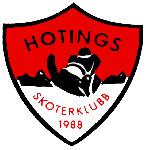 